Aujourd'hui, je vous propose une recette qui régalera toute la famille. Elle est simple et rapide ! Avec cette recette, je participe au concours Zapetti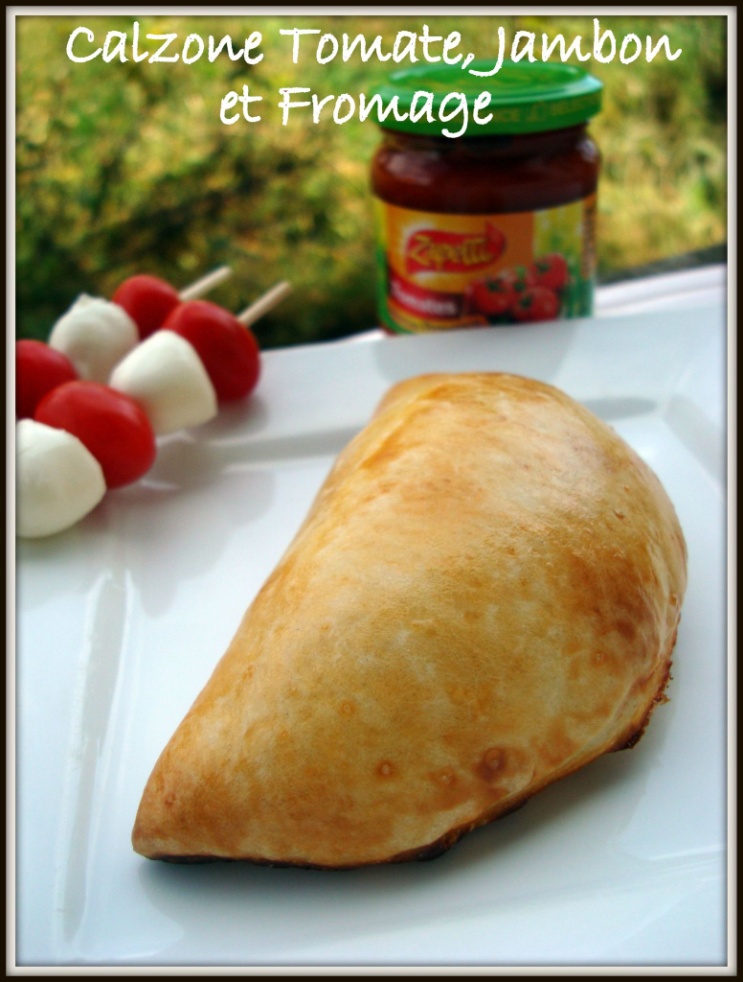 Ingrédients: (pour 4 pers) 400g de pâte à pizza prête à l'emploi1 pot de sauce tomate basilic ZAPETTI 1 boule de mozzarella4 fines tranches de jambon blanc1 jaune d'œuf1 cuil. à soupe de lait
Préparation:Déroulez votre pâte à pizza. Découpez-y 4 cercles de 15 cm de diamètre (vous pouvez vous aider d'un bol). Garnir une moitié de chaque cercle de pâte avec le jambon coupé en morceaux, la mozzarella et la sauce tomate ZAPETTI. Refermer le chausson sur lui-même et sceller bien les bords. Mélangez le jaune d'œuf avec le lait et dorez le chausson.Enfourner pour 15 à 20 minutes dans un four préchauffé à 200°C ou ther. 6/7.
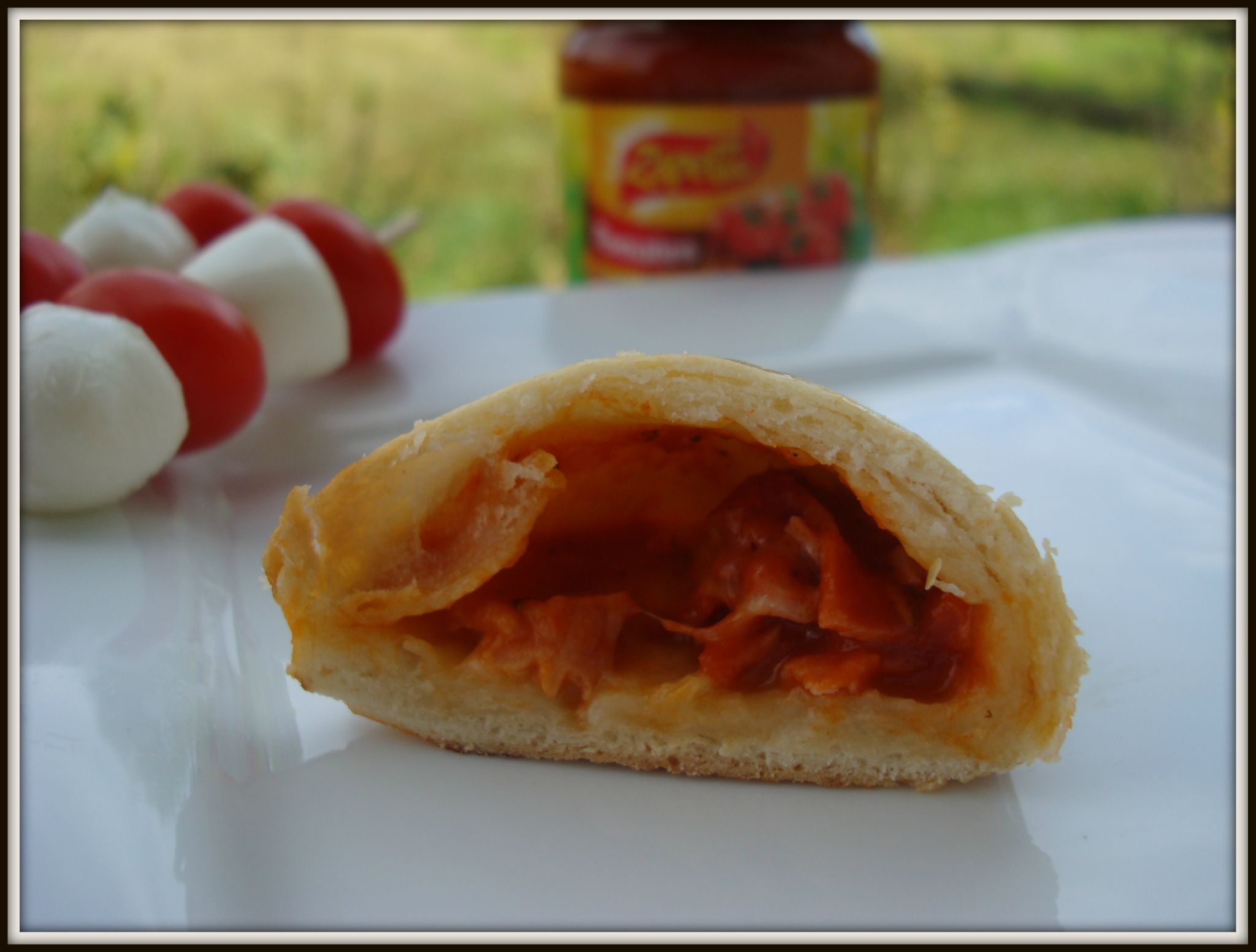 
Ange et Délices